Publicado en Zaragoza el 26/06/2019 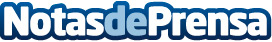 Consejos para elegir el hotel ideal, por hotelenzaragoza.esA la hora de elegir el hotel perfecto para pasar las vacaciones, hay que tener en cuenta varios factores, no solo el económico. Hotelenzaragoza.es enumera un listado de cosas a tener en cuenta para escoger un buen hotelDatos de contacto:Lara+34000000Nota de prensa publicada en: https://www.notasdeprensa.es/consejos-para-elegir-el-hotel-ideal-por Categorias: Viaje Entretenimiento Turismo http://www.notasdeprensa.es